Заседание ГПМО заместителей директора по воспитательной работе по  теме «Развитие продуктивной профессионально-личностной позиции классного руководителя в современной ситуации воспитания школьников».28 сентября состоялось очередное заседание ГПМО заместителей директора по воспитательной работе по  теме «Развитие продуктивной профессионально-личностной позиции классного руководителя в современной ситуации воспитания школьников».Выбор темы не случаен. Новокузнецк присоединился к проекту межнационального исследования продуктивной профессионально-личностной позиции классного  руководителя, под руководством   Евгения Николаевича  Степанова, профессором Псковского областного ИПКРО. Объектом межрегионального научного исследования выступает классный руководитель как ведущий субъект процесса воспитания обучающихся в общеобразовательном учреждении, а предметом – развитие его продуктивной профессионально-личностной позиции.      Целью исследования является разработка теоретических и технологических основ развития продуктивной профессионально-личностной позиции классного руководителя в современных реалиях процесса воспитания детей в общеобразовательной организации. Руководитель ГПМО Иванова Галина Павловна озвучила план дальнейшей работы в составе группы межнационального исследования.На заседании присутствовала Иванова Тамара Александровна, старший преподаватель кафедры общего и основного образования,  которая познакомила с информационно-аналитической запиской «Об итогах анкетирования классных руководителей, проведенного на первом этапе межрегионального научного исследования «Развитие продуктивной профессионально-личностной позиции классного руководителя в современной   ситуации   воспитания школьников», в котором приняли участие районы нашего города. Также на заседании присутствовала проректор по научно-методической работе Евгения Анатольевна Сафонова, которая озвучила проблемы и вопросы, планируемые к обсуждению брмфинг-сесси «Взрослые разговоры о важном», которая будет проведена сотрудниками КРИПиПРО на базе МАОУ ДПО ИПК и призвала педагогов-практиков принять активное участие в работе сессии.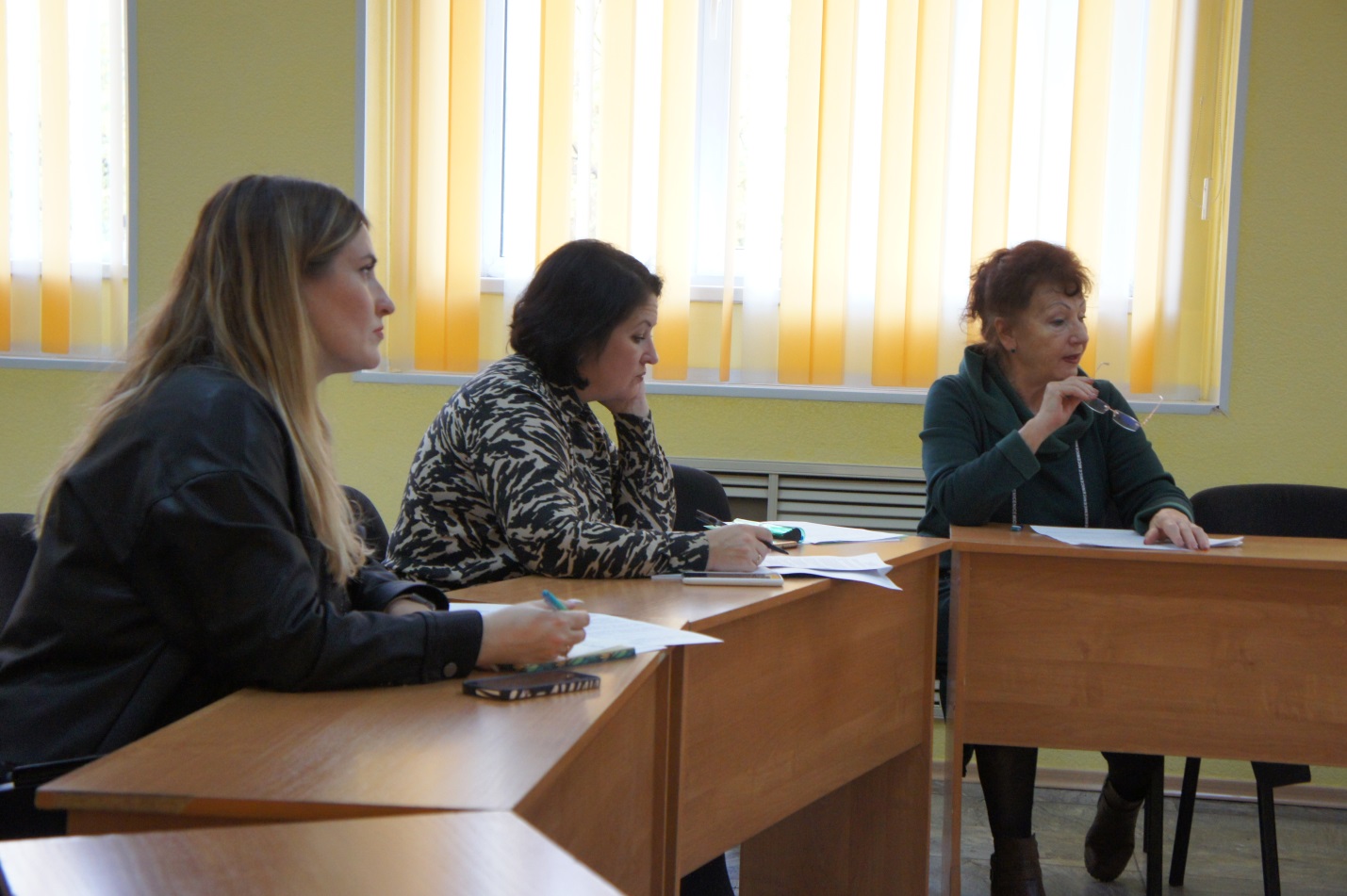 